ОПРОСНЫЙ ЛИСТ НА ЛИВНЕВЫЕ ОЧИСТНЫЕ СООРУЖЕНИЯКонтактная информацияХарактеристика территории водосбораХарактеристика территории водосбораХарактеристики очистных сооруженийПоказатели состава поступающих сточных вод и требования к качеству очисткиСпециальные требованияДата заполнения опросного листа: «	»	              20	  г.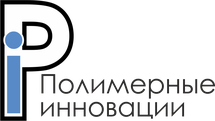 Общество с ограниченной ответственностью «Полимерные инновации»Россия, Тюменская область, г. Тюмень, ул. Ишимская,15, ИНН/КПП 7203476292/ 720301001Россия, Тюменская область, г. Тюмень, ул. Ишимская,15, ИНН/КПП 7203476292/ 720301001ОрганизацияКонтактное  лицоОбъектТелефонЭлектронная почтаРегион строительстваОбщая характеристика территории водосбора (селитебная территория,магистральные дороги,промышленные предприятия I группы,промышленные предприятия II группы)Общая водосборная площадь, гаПлощадь асфальтобетонных покрытий, га/%Площадь кровли, га/%Брусчатые мостовые и щебеночные покрытия, га/%Булыжные мостовые, га/%Гравийные садово-парковые дорожки, га/%Грунтовые поверхности (спланированные), га/%Газоны, га / %Регион строительстваОбщая характеристика территории водосбора (селитебная территория,магистральные дороги,промышленные предприятия I группы,промышленные предприятия II группы)Общая водосборная площадь, гаПлощадь асфальтобетонных покрытий, га/%Площадь кровли, га/%Брусчатые мостовые и щебеночные покрытия, га/%Булыжные мостовые, га/%Гравийные садово-парковые дорожки, га/%Грунтовые поверхности (спланированные), га/%Газоны, га/%Отведение на очистку поверхностного стока(проточная схема с использованием аккумулирующего резервуара/с использованием регулирующего резервуара)Исполнение очистных сооружений(наземное (блочно-модульное здание)подземное (заглубленные сооружения))Материал изготовления очистных сооружений (металл, стеклопластик, полипропилен, железобетон)Расчетный расход поверхностного стока, отводимого на очистку (при проточной схеме), л/сОбеззараживание очищенного стока (да/нет)Наименование параметраВеличинаПДКВзвешенные вещества, мг/дм3Нефтепродукты, мг/дм3БПК20, мг/дм3Дополнительные параметры: